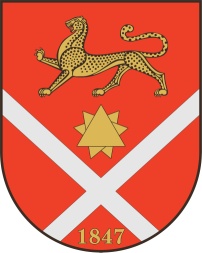 Заключениек проекту решения Собрания представителеймуниципального образования Бесланского городского поселенияПравобережного района Республики Северная Осетия - Алания"О бюджете МО Бесланского городского поселения на 2022 год"Общие положения.           Заключение Контрольно-счетной палаты  муниципального образования Бесланского городского поселения Правобережного района на проект решения  Собрания представителей муниципального образования Бесланского городского поселения "О бюджете МО Бесланского городского поселения на 2022 год" (далее – проект бюджета) подготовлено в соответствии со статьей 157 Бюджетного кодекса Российской Федерации.          К проекту бюджета приложены  документы и материалы, представление которых предусмотрено статьей 184.2 Бюджетного кодекса Российской Федерации (пояснительная записка,  иные документы).         При подготовке заключения Контрольно – счетной палатой использовались действующие федеральные, республиканские и местные нормативные правовые акты, регламентирующие порядок формирования бюджета на 2022 год, отчеты об исполнении бюджета МО Бесланского городского поселения на 2019г, 2020г, уточненные показатели  бюджета  на 2021 год.             Целью проведения экспертизы проекта бюджета является определение соблюдения бюджетного и иного законодательства АМС Бесланского городского поселения при разработке и принятии местного бюджета на очередной финансовый год, анализ объективности и обоснованности планирования доходов и расходов местного бюджета.Основные характеристики проекта бюджета на 2022 год             Формирование проекта бюджета  Бесланского городского  поселения на 2022 год осуществлялось в соответствии с нормами действующего бюджетного и налогового законодательства Российской Федерации,  в условиях  действия  Федерального закона от 06.10.2003 года № 131-ФЗ «Об общих принципах организации местного самоуправления в Российской Федерации» .                          Прогнозируемый общий объем доходов бюджета на 2022 год сформирован в сумме 80600 тыс. руб. и  состоит на 90,9% из собственных доходов с уменьшением против уточненного бюджета 2021 года на 289,0 тыс. рублей или на 0,3%. Безвозмездные поступления запланированы в сумме 7 523,6 тыс.руб., что составляет 9% от общего объема доходов бюджета.             Основной особенностью внесенного проекта бюджета городского поселения на 2022 год является его бездефицитность.                   Бюджет муниципального образования Бесланского городского поселения на 2022 год сбалансирован.Основные параметры бюджета МО Бесланского городского поселенияТаблица №1                                                                                          (в тыс. рублей)                 Рассматриваемый проект решения является главным финансовым документом городского поселения: предусматривает финансирование на 2022 год жизненно важных направлений социальной и экономической сфер, деятельности в сфере ЖКХ и других направлений. Доходы бюджета на 2022 год.                        Структура  доходной части бюджета на 2022 год в сравнении с 2019-2021  годами представлена в Таблице № 2. Таблица №2                                                                                          (в тыс. рублей)             Как видно из таблицы №2 в структуре доходов бюджета налоговые и неналоговые  доходы на 2022 год прогнозируются в сумме 73284,4 тыс. руб. По сравнению с уточненным планом на 2021 год прогнозируется  снижение налоговых и неналоговых доходов на  7115,6 тыс. руб. или 8,8% с учетом снижения кадастровой стоимости земель в соответствии с постановлением Правительства РСО-Алания от 13.10.2020г. №338 «Об утверждении результатов государственной кадастровой оценки земель населенных пунктов РСО-Алания».              Основными доходными источниками  бюджета являются налог на имущество - 31100,0 тыс. руб.  и налог на доходы физических лиц -  определен в сумме - 29000,0 тыс. руб.               Налоги на совокупный доход прогнозируются в сумме 9000,0тыс. руб.                Объемным доходным источником бюджета является земельный налог с организаций, обладающих земельными участками, расположенными в границах городского поселения – 25000,0 тыс.руб, и с физических лиц, обладающих земельными участками, расположенными в границах городского поселения - 4100,0 тыс. руб. Доходы от использования имущества, находящегося в государственной и муниципальной собственности, прогнозируются в сумме  3000,0тыс. руб.             Указанная сумма планируется исходя из предполагаемой суммы начислений на 2022 год, а также проведения комплекса мер по взысканию и урегулированию образовавшейся задолженности по оплате аренды земельных участков.             Планируемые объемы доходов от продажи материальных и нематериальных активов на 2022 год предусмотрены в сумме – 1000,0 тыс. руб.               Штрафы, санкции, возмещение ущерба прогнозируются на 2022 год в сумме 100,0 тыс. руб.            Прочие неналоговые доходы прогнозируются на 2022год в сумме 84,4 тыс. руб.             Безвозмездные поступления запланированы в сумме 7 315,6 тыс.руб, включая субвенцию из республиканского бюджета в сумме 4 675,6 тыс.руб. и дотацию из районного бюджета в сумме 2640 тыс.руб. Расходы бюджета.           Расходы бюджета на 2022 год  предусмотрены в сумме 80600,0 тыс. руб. Из представленных на заключение материалов следует, что в 2021 году планируется сократить расходы к уточненному плану 2021 г. на 15,8%  или на  15189,тыс. руб.          Основная цель бюджетной политики на 2022 год ориентирована на повышение качества бюджетных услуг и эффективности бюджетных  расходов.         За основу для расчетов прогнозных объемов бюджетного финансирования на 2022 год приняты утвержденные показатели бюджета на 2019 г.,2020г и уточненные показатели на 2021г.          В качестве основных приоритетов расходов бюджета на 2022г. определяются: безусловное выполнение обязательств по содержанию жилищно-коммунального хозяйства города, оплата труда работников муниципальных органов и других мероприятий для реализации единой государственной политики.          Наибольший удельный вес в расходах бюджета занимают расходы по разделу «Жилищно-коммунальное хозяйство» - 74%, по разделу «Общегосударственные вопросы» - 21%.                         Сравнительные данные по расходам бюджета поселения в 2022 году, по разделам функциональной классификации расходов бюджетов (в т.ч. динамика изменения параметров бюджета по разделам классификацииРасходов бюджета) представлены в таблице №3.Структура расходов бюджета по разделам  классификации расходов бюджетовТаблица №3Тыс руб  «Общегосударственные вопросы»         Расходы бюджета 2022 года по разделу "Общегосударственные вопросы" составят 16970,0 тыс. руб.Бюджетные ассигнования бюджета по разделу «Общегосударственные вопросы» характеризуются следующими данными (таблица №4):Таблица №4                                                                                                                                                       Определение объема расходов по указанным выше подразделам осуществлялось в соответствии с действующей структурой органов местного самоуправления. Расходы на оплату труда предусмотрены исходя из действующего штатного расписания, разработанного в соответствии с Положением «О денежном вознаграждении и денежном поощрении лиц, замещающих муниципальные должности и денежном содержании лиц, замещающих должности муниципальной службы Бесланского городского поселения», а также обеспечения выплаты заработной платы не ниже законодательно устанавливаемого минимального размера оплаты труда (13 890,0 рублей);               Предельные нормативы формирования расходов на содержание органов местного самоуправления, установленные постановлением Правительства Республики Северная Осетия-Алания от 8 декабря 2020 г. N418, не превышены.                                     По подразделу  "Резервные фонды" определен общий объем  резервного фонда на 2022 год в сумме 2000,0тыс. руб.  Предусмотренный в проекте Решения  объем резервного фонда  соответствует требованиям п. 3, ст.81 БК РФ. Указанные средства предполагается направить на финансирование непредвиденных расходов и мероприятий, не включенных в бюджет поселения на соответствующий финансовый год, в соответствии с порядком расходования резервного фонда, установленного Постановлением администрации.«Национальная экономика»Бюджетные ассигнования бюджета по разделу «Национальная экономика» характеризуются следующими данными (таблица №5):Таблица №5Расходы муниципального бюджета по разделу «Национальная экономика» включают в себя расходы по проведению комплексных кадастровых работ, что составило 1 000 тыс. рублей."ЖКХ".Бюджетные ассигнования бюджета по разделу  «ЖКХ»  характеризуются следующими данными (таблица №6):Таблица №6           Отражаемые по указанному разделу расходы на обеспечение деятельности отраслей ЖКХ прогнозируются в сумме 59700,0 тыс. руб. с уменьшением к уточненному плану на 2021г  на 10924,0тыс.руб.             Расходы муниципального бюджета по разделу «Жилищно-коммунальное хозяйство»  включают в себя субсидии МБУ («Чистосервис») – 16 200 тыс.рублей.                Коммунальные услуги ( уличное освещение, озеленение, валка и обрезка деревьев, выкашивание травы, техобслуживание уличного освещения)  будут профинансированы на 43500 тыс.руб."Культура и кинематография".Бюджетные ассигнования бюджета по разделу «Культура и кинематография» характеризуются следующими данными (таблица №7):Таблица   №7 По подразделу «Культура» предусмотрены бюджетные ассигнования  на проведение мероприятий в области культуры и составили 300 тыс. рублей.  "Социальная политика".Бюджетные ассигнования бюджета по разделу «Социальная политика» характеризуются следующими данными (таблица №8):Таблица №8           Бюджетные ассигнования бюджета, выделенные по разделу «Социальная политика» на 2022 год,  предусматриваются в сумме 1030,0 тыс. руб. На пенсионное обеспечение предусматриваются бюджетные ассигнования в сумме 900,0 тыс. руб. На социальное обеспечение населения предусматриваются бюджетные ассигнования в сумме 130,0 тыс. руб. в том числе:         - на социальную поддержку участников ВОВ предусмотрено 130,0 тыс руб."Физическая культура и спорт".            Бюджетные ассигнования бюджета по разделу «Физическая культура и спорт» характеризуются следующими данными (таблица № 9):Таблица №9           Бюджетные ассигнования бюджета, выделенные на физическую культуру и спорт на 2022 год составляют сумму 100,0 тыс. рублей и предусмотрены на проведение спортивных мероприятий."Средства массовой информации".Бюджетные ассигнования районного бюджета по разделу «Средства массовой информации» характеризуются следующими данными (таблица № 10):Таблица №10        Расходы по указанному разделу предусматривают бюджетные ассигнования на содержание редакции  газеты "Вестник Беслана" на 2022г.  и определены в сумме 1500 тыс. руб.      Выводы и предложения.             1.  Проект бюджета на 2022 год сформирован и предлагается к утверждению без дефицита и профицита (расходы запланированы в объёме доходов). Запланированные значения свидетельствует об обеспечении принципа сбалансированности бюджета.            2. Основные характеристики проекта бюджета обеспечивают исполнение действующих и принимаемых расходных обязательств, сохраняя устойчивость бюджета по отношению к основным бюджетным рискам.             3.     В соответствии со статьей 28 Федерального закона от 06.10.2003 № 131-ФЗ "Об общих принципах организации местного самоуправления в Российской Федерации" проект бюджета прошел процедуру публичных слушаний.             4.    Проект  бюджета  утверждает: -   основные характеристики бюджета МО Бесланского городского поселения на 2022г.-   прогнозируемые доходы бюджета городского поселения на 2022год - распределение бюджетных ассигнований по разделам, подразделам, целевым статьям группам и подгруппам видов расходов классификации расходов на 2022г.          5. Бюджет муниципального образования Бесланского городского поселения на 2022год сбалансирован          6.  Собранию представителей МО Бесланского городского поселения  Правобережного района РСО-Алания рассмотреть проект решения Собрания представителей «О бюджете МО Бесланского городского поселения на 2022 год» и утвердить со следующими показателями.Общий объем доходов бюджета на 2021 год в сумме 80600тыс. рублей.Общий объем расходов бюджета в сумме 80600 тыс. рублей.Резервный фонд АМС МО Бесланского городского поселения в сумме 2000,0 тыс. руб.Финансовая помощь в виде безвозмездных поступлений из республиканского  и районного бюджета (дотация на выравнивание бюджетной обеспеченности)  в 2022 году составляет 7315,6 тыс. руб.Председатель Контрольно-счетной палаты МО Бесланского городского поселения                                   С.И.Фидарова                                                           РЕСПУБЛИКÆ ЦÆГАТ ИРЫСТОН-АЛАНИ РАХИЗФАРСЫ РАЙОНЫ БЕСЛÆНЫ ГОРÆТЫ МУНИЦИПАЛОН ХАЙАДЫКОНТРОЛОН НЫМАЙÆН ПАЛАТÆ КОНТРОЛЬНО-СЧЕТНАЯ ПАЛАТАМУНИЦИПАЛЬНОГО ОБРАЗОВАНИЯ БЕСЛАНСКОГО ГОРОДСКОГО ПОСЕЛЕНИЯ ПРАВОБЕРЕЖНОГО РАЙОНА РЕСПУБЛИКИ СЕВЕРНАЯ ОСЕТИЯ-АЛАНИЯ___________________________________________________________________________________Отчет  2019г.отчет2020гуточнен2021г.План 2022г.Налоговые и   неналоговые доходы82780,971482,680400,073284,4Дотация на выравнивание бюджетной обеспеченности4473,02760,3489,07315,6Всего доходов87253,974243,080889,080600,0Всего расходов69113,384297,995789,080600,0Остатки средств бюджета25044,810054,914900,0Исполн. за 2019 г.Исполн. за 2020 г.Уточнен. план на 2021 г.План на 2022гУдельн. весДоходы бюджета всего87253,974243,080889,080600,0Налоговые и неналоговые  доходы бюджета82780,971482,680400,073284,490,9Налоговые  доходы бюджета75195,868622,773700,069100,085,7Налог на доходы физических лиц28238,530262,728800,029000,035,9Единый налог, взимаемый в связи с применением упрощенной системы налогообложения6411,47359,37500,08500,010,5Единый сельскохозяйственный налог628,7398,61000,0500,00,6Налог на имущество физических лиц, взимаемый по ставкам применяемым к объектам налогообложения, расположенных в границах поселений.3458,03067,83500,02000,02,4Земельный налог, взимаемый по ставкам установленным в соответствии с п.1 п.1 ст.394 НК.РФ и применяемым к объектам налогообложения, расположенных в границах поселений.7590,38198,85500,04100,05,0Земельный налог, взимаемый по ставкам установленным в соответствии с п.2 п.1 ст.394 НК.РФ и применяемым к объектам налогообложения, расположенных в границах поселений.28864,219334,627400,025000,031,0Задолженность по отмененным налогам и сборам4,40,6000Неналоговые  доходы бюджета7585,12859,86700,04184,45,1Доходы, получаемые в виде арендной платы за земельные участки, государственная собственность на которые расположены в границах поселений, а также средств от продажи права на заключение договоров аренды указанных земельных участков.2192,75863,65000,02900,03,5Доходы,   от сдачи в аренду имущества, нах-ся в оперативном управлении органов управления муниципальных районов и созданных ими учреждений (за исключением имущества муниципальных, бюджетных и автономных учреждений)391,00,000,00100,00,1Доходы      от      продажи      земельных     участков,      гос. собственность        на    которые         не    разграничена    и расположена в границах поселений1463,3493,01500,01000,01,2Штрафы, санкции, возмещение ущерба3538,0-3496,7100,0100,00,1Прочие неналоговые доходы бюджетов поселений0,000,00100,084,40,1Безвозмездные поступления4473,02760,3489,07315,69,0Дотации бюджетам поселений на выравнивание бюджетной обеспеченности334,0390,0474,02640,03,2Субвенции из республиканского бюджета4059,00,000,004675,65,8Субсидии бюджетам на реализацию программ формирования современной городской среды0,002350,30,000,0Межбюджетные трансферты, передаваемые бюджетам для компенсации дополнительных расходов, возникших в результате решений, принятых органами власти другого уровня20,020,015,02019 год (отчет)2019 год (отчет)2020 год (отчет)2020 год (отчет)2021г (уточ.план)2021г (уточ.план)2022 (план)2022 (план)Изменения+ увеличение- уменьшениеИзменения+ увеличение- уменьшениесуммауд вес%суммауд вес%суммауд вес%суммауд.вес %суммав % к пред. годуВсего расходов:69113,310084297,910095789,010080600,0100-15189-15,8Общегосударственные вопросы11977,417,315785,818,714324,014,916970,021+2646+18,1Национальная экономика00213,70,25115,05,31000,01,2-4115Жилищно-коммунальное хозяйство51041,573,861633,573,170624,073,759700,074,0-10924-15Образование63,10,09134,00,1215,00,200-215Культура, кинематография 1275,81,8724,40,8425,00,4300,00,3-125Здравоохранение20,00,020015,00,0100-15Социальная политика1882,22,73578,54,23128,03,31030,01,2-2098Физическая культура и спорт938,11,3339,80,4416,90,4100,00,1-316,9Иные бюджетные ассигнования (средства массовой информации)1914,92,71877,52,21518,01,51500,01,8-18Прочие межбюджетные транферты010,70,018,10Отчет 2020г.Уточ. план на 2021 год2022 годпланОбщегосударственные вопросыв том числе:15785,714324,016970,0Функционирование высшего должностного лица субъекта Российской Федерации и муниципального образования1057,31050,01120,0Функционирование законодательных (представительных) органов государственной власти и представительных органов муниципальных образований565,8543,0580,0Функционирование Правительства Российской Федерации, высших исполнительных органов государственной власти субъектов Российской Федерации, местных администраций13333,511710,012245,0Обеспечение деятельности финансовых, налоговых и таможенных органов и органов финансового (финансово-бюджетного) надзора829,1967,01025,0Резервные фонды054,02000,02020 год       отчет2021 годуточ. план2022гпланНациональная экономика213,75115,01000,02020 годотчет2021 годуточ. план2022гпланБлагоустройство61633,570624,059700,02020 годотчет2021 годуточ. план2022гпланКультура и кинематография724,4425,0300,02020 годотчет2021 годуточ. план2022гпланСоциальная политика3578,53128,01030,0В том числе:Пенсионное обеспечение817,1850,0900,0Социальное обеспечение населения и иные выплаты2761,42278,0130,02020 годотчет2021 годуточ. план2022гпланФизическая культура и спорт339,8416,9100,0Субсидия на содержание МУП 339,8325,00Физкультурно-оздоровительная работа и спорт мероприятия 091,9100,02020 годотчет2021 годуточ. план2022гпланСредства массовой информации1877,51500,01500,0